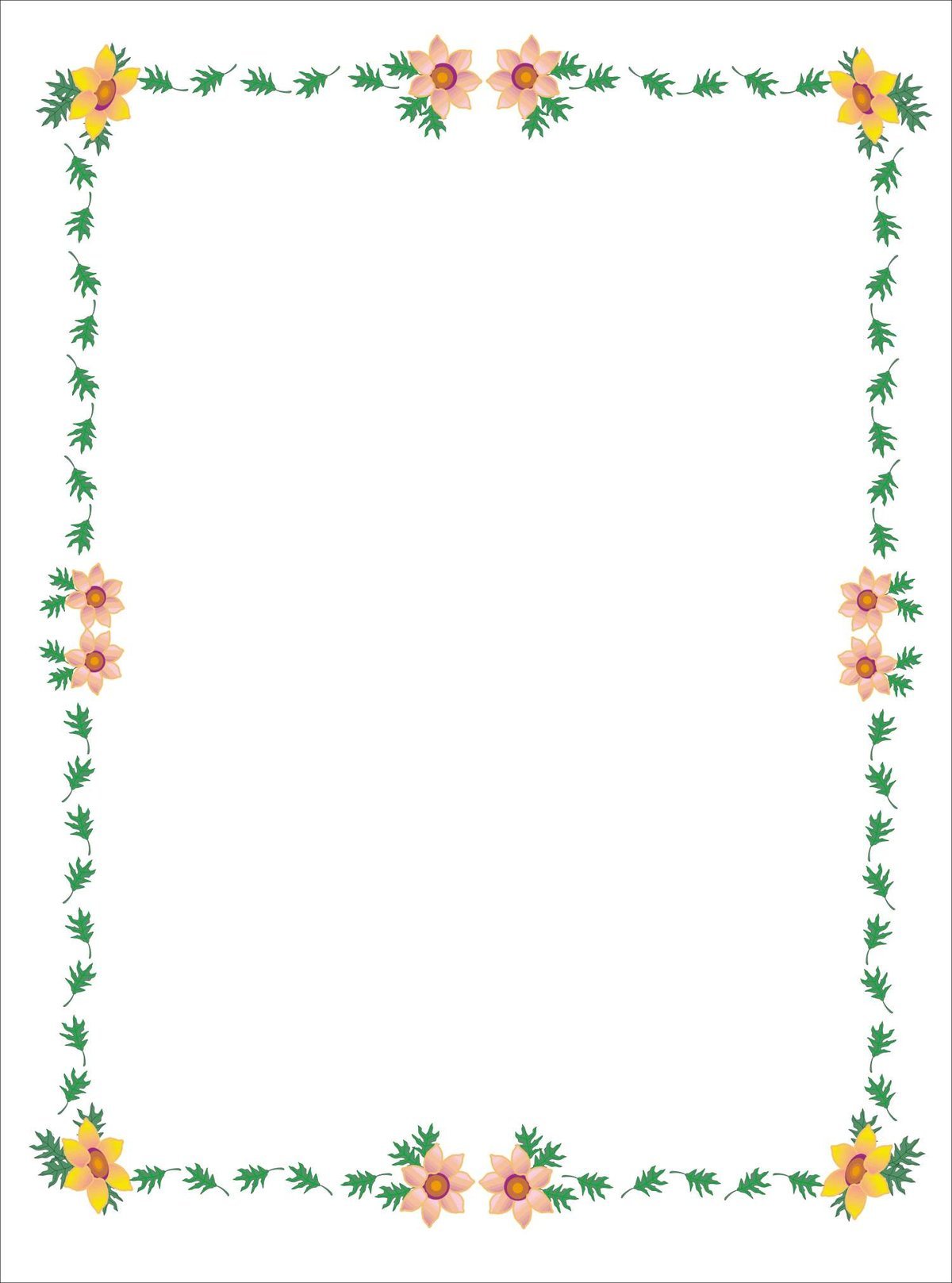  Задумайтесь, какие воспоминания детства кажутся вам самыми счастливыми? Конечно, домашние праздники. Многое стерлось из памяти, но наверняка вы вспомните, какие костюмы шила мама и какие торты покупал папа. Вспомните, как просыпались утром в день рождения и находили под подушкой подарки, как радовались, если родители придумывали что-то интересное для вас и ваших гостей. Часто взрослые думают, что достаточно включить детям музыку, поставить на стол угощения ‒ и гости сами себя развлекут, найдут, во что поиграть. Увы, нередко это заканчивается в лучшем случае всеобщей скукой, в худшем ‒ ссорами. Некоторые родители приглашают клоунов, порекомендованных знакомыми, и решают, что праздник должен получиться прекрасным, лучше не придумаешь. Но можно столкнуться с проблемой страха перед клоунами у детей. (А бояться мамы именинника не станет никто.) Разумеется, есть дети, которым очень нравятся массовики-затейники, но, как правило, клоуны и фокусники работают по одному привычному для них сценарию. Случается так, что дети видят одну и ту же программу в гостях у разных знакомых несколько раз. К третьему заходу дети знают наперед все шутки, и вяло участвуют в стандартных играх. Бывает, что ребенок очень сильно чем-то увлекается и буквально бредит феями, кошками, инопланетянами, футболом или любимым мультфильмом. Тематический день рождения был бы для него самым желанным подарком, но редкий клоун согласится вдумываться в тему принцесс или пришельцев из космоса, потому что гораздо проще отработать за те же деньги привычную программу, чем ломать голову, как устроить день рождения на тему Лунтика. В то же время домашний праздник, подготовленный вместе с ребенком, может стать важной частью жизни семьи.Обсуждение деталей предстоящего дня рождения ‒ это дополнительное общение, это возможность вместе помечтать и проявить фантазию, это то, что еще больше сближает родителей с детьми.Продвигайтесь от простого к сложному, ищите область, в которой лучше всего проявятся ваши семейные таланты.Используйте таланты именинника. Пусть он поможет придумать сценарий, оформить приглашения, украсить с вами комнату к приходу гостей. Иногда дети в процессе подготовки домашнего праздника выдают столько неожиданных и очень интересных идей, сколько вы не найдете ни в одном справочнике детских игр.Некоторые мамы боятся браться за подготовку детских праздников, называют себя безрукими и опасаются, что не справятся с маленькими гостями. На самом деле все не так страшно, как кажется! Попробуйте ‒ и вы в этом убедитесь. В конце концов, не все профессиональные клоуны на сто процентов могут контролировать маленьких гостей.Никто не может гарантировать, что у самого опытного клоуна дети не начнут в какой-то момент сходить с ума, поэтому будьте смелее. Если это произошло на организованном вами празднике ‒ дело не в том, что вы неспособны увлечь гостей. Внимание детей можно легко вернуть, пользуясь набором игр-выручалочек, которые нужно иметь в виду про запас. Кроме того, посмотрите на ситуацию глазами детей: они шумят и прыгают? Значит, им весело. А ведь именно этого мы и добиваемся.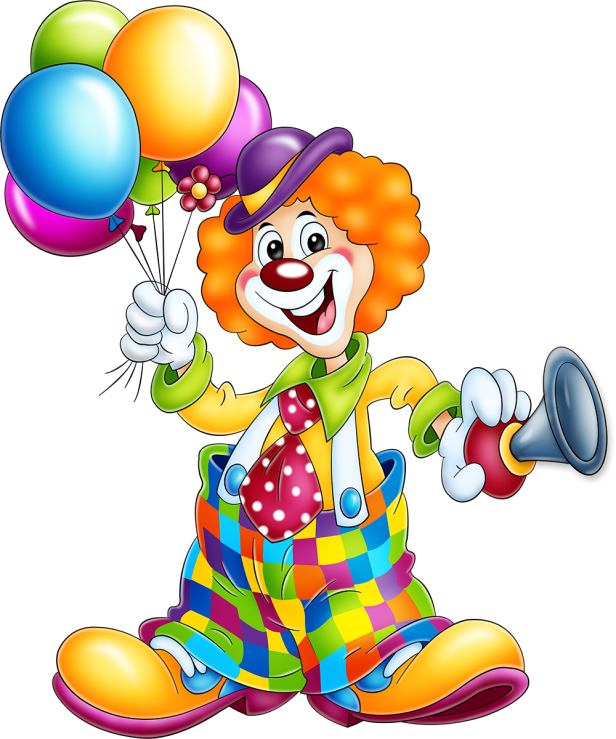 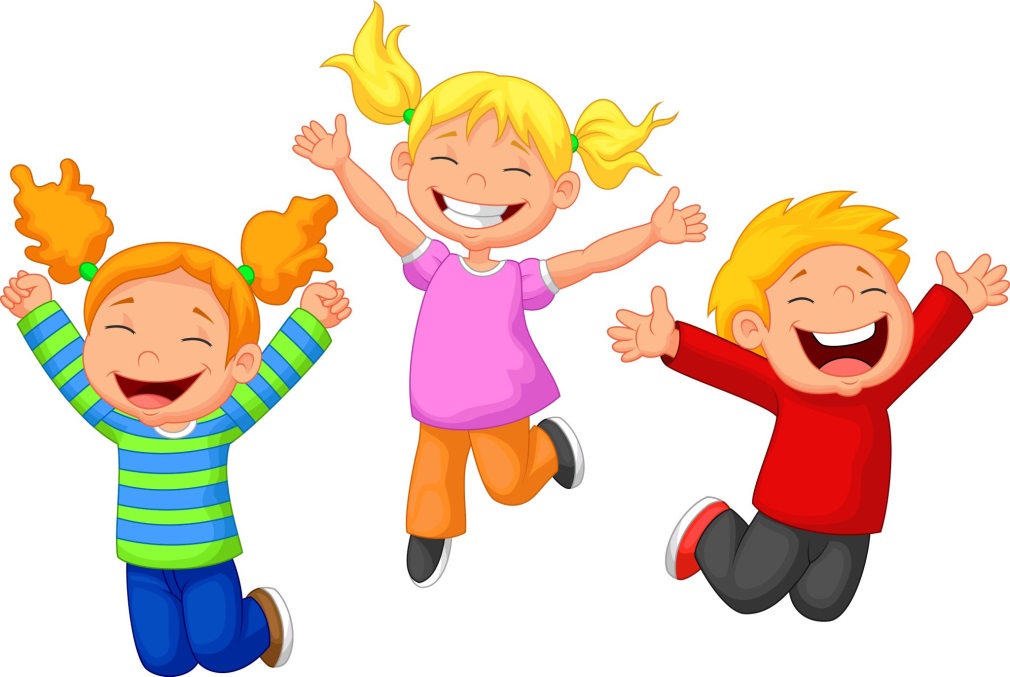 